Publicado en Madrid el 24/01/2020 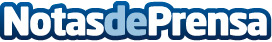 Moscú renueva su imagen y abre sus puertas al turismo joven en FITUREl año pasado, la capital rusa recibió el premio ‘Oscar’ del sector turístico cuando fue nombrada Mejor Ciudad de Destino en los World Travel Awards. Además del famoso Kremlin y la Plaza Roja, Moscú guarda muchos lugares menos conocidos por la mayoría de los turistas que merece la pena visitarDatos de contacto:Everythink PR915519891Nota de prensa publicada en: https://www.notasdeprensa.es/moscu-renueva-su-imagen-y-abre-sus-puertas-al Categorias: Nacional Viaje Sociedad Entretenimiento Turismo Restauración Premios http://www.notasdeprensa.es